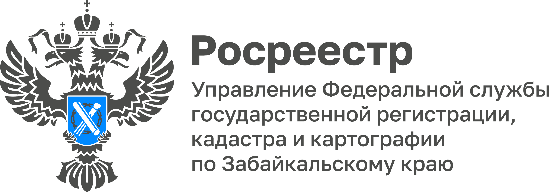 АЗБУКА РОСРЕЕСТРА: зачем СНИЛС в ЕГРН? Неожиданно, страховой номер индивидуального лицевого счета, внесенный в ЕГРН, поможет быстрее получить выписку из реестра. СНИЛС присваивается один раз на всю жизнь.Это надежный идентификатор даже при полном совпадении ФИО и даты рождения собственников недвижимости. Если данные внесены – отпадает необходимость в дополнительных запросах, а заявитель получает услугу быстрее. Проверить наличие СНИЛС в ЕГРН можно в выписке, в том числе бесплатной онлайн на Госуслугах. Самостоятельно обновить данные: через Госуслуги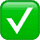  через МФЦ в личном кабинете правообладателя на сайте Росреестра. Мы продолжаем ежедневно следить за вашими вопросами и совершенствовать нашу работу. #Госуслуги #выписки #РосреестрНаЕПГУ